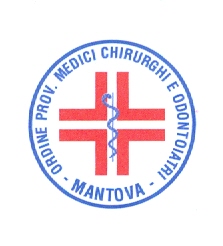 Mantova,  3 agosto 2020 Cari Colleghi, con grande soddisfazione vi preannunciamo che in data 30 giugno 2020 il Consiglio dei Ministri ha licenziato il testo definitivo della Direttiva Europea 2013/59, in pratica la nuova disposizione di legge sulle radiazioni ionizzanti.In attesa della pubblicazione del testo sulla Gazzetta Ufficiale, che avverrà presumibilmente verso la metà di agosto, vi anticipiamo che per i prossimi vent’anni gli odontoiatri potranno essere i responsabili di apparecchi endorali, di ortopantomografi e di C.B.C.T. senza obbligo di radiologo e senza un percorso formativo di un anno, con esame finale, per la detenzione di C.B.C.T.Di questo grande risultato dobbiamo ringraziare soprattutto l’amico Presidente della C.A.O. di Bergamo, Dott. Stefano Almini, che ha lavorato a lungo nel portare al tavolo delle trattative le nostre motivazioni.Ciò senza sottovalutare gli adempimenti della nuova legge in direzione di una consapevolezza prescrittiva e di un consenso responsabile del paziente.In attesa di pubblicare sul ns sito il testo definitivo con i relativi commenti, inviamo a tutti voi gli auguri per un sereno agosto.                                                                                                         Giampaolo Sabbioni                                                                                        A nome della Commissione Odontoiatrica